Az iskolakert hó alatt alszik, de mi nem!  Iskolakerthez kötődő téli tevékenységek ötlettáraI. helyezést  megosztva kapják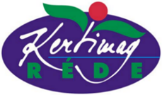 Szent István Körúti Általános Iskola, Szakiskola és Készségfejlesztő Iskola, Jászberény(Rédei Kertimag felajánlása 50 000 Ft)ésLakiteleki Eötvös Iskola(Rédei Kertimag felajánlása 50 000 Ft)II. helyezést megosztva kapják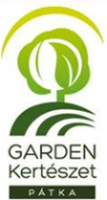 Csabrendeki Általános Iskola(Garden Kertészet felajánlása 25 db dísznövény)ésSzoboszló Úti Általános Iskola, Debrecen(Garden Kertészet felajánlása 25 db dísznövény)III. helyezett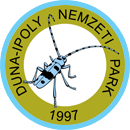 Szekszárdi Waldorf Óvoda, Iskola és Alapfokú Művészeti Iskola(Belépőjegy a Duna-Ipoly Nemzeti Park Sas-hegyi interaktív kiállítására, a kilátóra és egy másfél órás élmény túra, vezetéssel)A helyezettekkel külön e-mailben vesszük fel a kapcsolatot és beszéljük meg a nyereményhez jutás módját.Gratulálunk a sikeres pályázóknak és köszönjük Támogatóink felajánlásait!